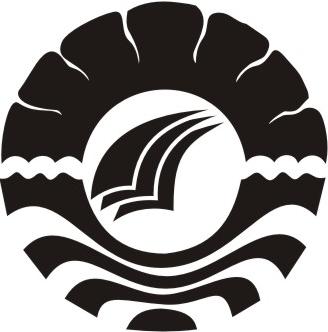 PENINGKATAN KEMAMPUAN MEMBACA PEMAHAMAN MELALUI PENERAPAN STRATEGI SURVEY QUESTION READINGRECITE REVIEW (SQ3R) PADA SISWA KELAS V SDN 75 BENTANG KABUPATENTAKALARSKRIPSIDiajukan untuk Memenuhi Sebagian Persyaratan Guna Memperoleh Gelar Sarjana Pendidikan pada Program Studi Pendidikan Guru Sekolah Dasar Strata Satu Fakultas Ilmu Pendidikan Universitas Negeri MakassarOleh:YUNIAR ANINGSYAH094 704 321PROGRAM STUDI PENDIDIKAN GURU SEKOLAH DASARFAKULTAS ILMU PENDIDIKANUNIVERSITAS NEGERI MAKASSAR2013PERNYATAAN KEASLIAN SKRIPSISaya yang bertanda tangan di bawah ini:Nama	:	Yuniar AningsyahNIM	:	094 704 321Jurusan/Program Studi	: 	Pendidikan Guru Sekolah DasarJudul Skripsi	:	Peningkatkan Kemampuan Membaca Pemahaman Melalui Penerapan Strategi Survey Question Reading Recite Review (SQ3R) pada Siswa Kelas V SDN 75 Bentang Kabupaten TakalarMenyatakan dengan sebenarnya bahwa skripsi yang saya tulis ini benar merupakan hasil karya saya sendiri dan bukan merupakan pengambilalihan tulisan atau pikiran orang lain yang saya akui sebagai hasil tulisan atau pikiran sendiri.Apabila dikemudian hari terbukti atau dapat dibuktikan bahwa skripsi ini hasil jiplakan, maka saya bersedia menerima sanksi atas perbuatan tersebut sesuai ketentuan yang berlaku.							   Makassar,    Juli 2013							 Yang membuat pernyataan;							        Yuniar Aningsyah								094 704 321MOTTO”Barang siapa yang mengerjakan amal kebaikan, baik laki-laki maupun perempuan sedang ia beriman, maka mereka itu akan masuk surga dan mereka tidak didzalimi sedikitpun.” (Q. S Annisa: 124) Karya ini kuperuntukkan sebagai  tanda bukti dan cinta kasihku  kepada  Ayahanda dan Ibunda tercinta, saudaraku, agama, almamater, bangsa dan negaraku.ABSTRAKYuniar Aningsyah,  2013. Peningkatkan Kemampuan Membaca Pemahaman Melalui Penerapan Strategi Survey Question Reading Recite Review (SQ3R) pada Siswa Kelas V SDN 75 Bentang Kabupaten Takalar. Skripsi. dibimbing oleh        Dra. Amrah, S.Pd, M.Pd dan Khairunnisa, S.Pdi, M.A selaku Pembimbing I dan II. Program Studi Pendidikan Guru Sekolah Dasar (PGSD) Fakultas Ilmu Pendidikan, Universitas Negeri Makassar.Masalah dalam penelitian adalah rendahnya kemampuan membaca pemahaman. Adapun rumusan masalahnya yaitu bagaimanakah penerapan strategi SQ3R dapat meningkatkan kemampuan membaca pemahaman pada siswa kelas V SDN 75 Bentang Kabupaten Takalar. Penelitian ini bertujuan untuk mengetahui peningkatan kemampuan membaca pada siswa kelas V SDN 75 Bentang Kabupaten Takalar. Pendekatan yang digunakan adalah pendekatan kualitatif. Jenis penelitian yang digunakan adalah penelitian tindakan kelas yang terdiri dari dua siklus, tiap siklus terdiri dari dua pertemuan dengan tahapan kegiatan meliputi perencanaan, pelaksanaan, pengamatan, dan refleksi. Fokus dalam penelitian ini adalah proses penerapan SQ3R pada kemampuan membaca siswa dan Kemapuan membaca pemahaman siswa dalam hal ini dapat dilihat dari ketuntasan belajar siswa setelah mengikuti tes membaca tingkat pemahaman disetiap siklusnya. Subjek dalam  penelitian ini adalah  satu orang guru dan siswa kelas V SDN 75 Bentang Kabupaten Takalar yang berjumlah 27 siswa yang terdiri dari 10 siswa laki-laki dan 17 siswa perempuan. Teknik pengumpulan data dilakukan dengan tes, observasi, dan dokumentasi. Data yang terkumpul kemudian dianalisis melalui data kuantitatif dan kualitatif. Kemampuan membaca pemahaman siswa kelas V SDN 75 Bentang Kabupaten Takalar semakin meningkat. Hasil penelitian menunjukkan adanya peningkatan kemampuan dalam membaca cerita dari siklus I ke siklus II, baik guru maupun siswa melalui penerapan strategi Survey Question Reading Recite review (SQ3R). Pada siklus I berada pada kategori cukup, kemudian pada siklus II berada pada kategori baik. Jadi, penelitian ini dapat disimpulkan bahwa setelah diterapkan strategi Survey Question Reading Recite review (SQ3R) dapat meningkatkan kemampuan membaca pemahaman siswa pada siswa kelas V SDN 75 Bentang Kabupaten Takalar.PRAKATAPuji syukur kehadirat Allah SWT, atas rahmat dan hidayah-Nya jualah sehingga penulis dapat menyelesaikan skripsi ini dengan judul Peningkatkan Kemampuan Membaca Pemahaman Melalui Penerapan Strategi Survey Question Reading Recite Review (SQ3R) pada Siswa Kelas V  SDN 75 Bentang Kabupaten Takalar. Penulisan skripsi ini merupakan sebagian persyaratan guna memperoleh gelar sarjana pendidikan pada Program Studi Pendidikan Guru Sekolah Dasar Fakulltas Ilmu Pendidikan Universitas Negeri Makassar.Sebagai manusia yang penuh dengan keterbatasan, banyak hambatan-hambatan, kendala, namun berkat bantuan, bimbingan, dan kerjasama dari berbagai pihak dan berkah dari Allah swt sehingga kendala  yang dihadapi dapat diatasi untuk itu penulis menyampaikan ucapan terima kasih dan penghargaan yang sebesar-besarnya kepada Dra. Amrah, S.Pd, M.Pd selaku Pembimbing I dan Dra. Khairun Nisa, S.Pdi, M.A selaku Pembimbing II yang telah dengan sabar meluangkan waktu, tenaga, dan pikiran memberikan bimbingan, motivasi, arahan, dan saran-saran yang sangat berharga kepada penulis selama penyusunan skripsi. Ucapan terima kasih pula penulis haturkan kepada :Prof. Dr. Arismunandar, M.Pd., Rektor Universitas Negeri Makassar yang telah menerima penulis menuntut ilmu di Fakultas Ilmu Pendidikan Universitas Negeri MakassarProf. Dr. H. Ismail Tolla, M.Pd selaku Dekan FIP Universitas Negeri Makassar yang telah memberikan kebijakan pendidikan di Fakultas Ilmu Pendidikan.Drs. Muslimin, M.Ed. selaku Ketua Program Studi dan Ahmad Syawaluddin, S.Kom, M.Pd selaku sekretaris Program Studi PGSD Fakultas Ilmu Pendidikan Universitas Negeri Makassar.Prof. Dr. H. Patta Bundu, M.Ed selaku Ketua UPP PGSD FIP Universitas Negeri Makassar yang telah memberikan motivasi dan bimbingan bagi penulis.Dosen PGSD UPP Makassar yang telah memberikan berbagai macam ilmu pengetahuan yang tak ternilai selama dibangku perkuliahan.Ayahanda Muh. Anshar dan Ibunda tercinta Saleha serta saudara-saudara kandungku (Fitri Aninsyah, Muh. Nur Muhajir Anshar, Nur Hikma Anshar) yang dengan penuh cinta dan kebesaran hati selalu memberikan doa dan bantuan baik berupa moril maupun materi selama penulis menempuh pendidikan di rantau orang. Syarifuddin, S.Pd selaku kepala sekolah dan Nurzaman Maro, S.Pd selaku guru wali kelas V SDN 75 Bentang Kabupaten Takalar yang telah membantu terlaksananya penelitian penulis.Aswati Asri S.Pd, M.Pd sebagai motivator yang telah memberikan banyak arahan serta semangat selama penulisan skripsi ini.Teman-temanku tercinta MyBestieRomps Khaerul Rizal R, Mutmainnah Nur, Jumraningsih, Riska Hardianti, Annisa Nurul Lestari, Khaerun Nisa’a Tayibu, Nur Alfyfhadillah, Haspidawati,  Khairiyyah, Darmayanti, Hildawati, Ichwan, Nurvan, Sri Marlia Boneyanti, Suraedah, Furnamanita, Dewi Soraya, Muh. Nur Wahidin, Abd Kadir Jaelani, Ikhsan Nugraha, Tahmid Madjid, Imran Sadar, , Ardy Ansyah, Rizal Hasan, Rahmat Bachtiar, Wahyullah Alannasir dan Muh.Reza Putrawan serta teman-teman Besphat Community (kelas B14).Siswa Kelas V SDN 75 Bentang Kabupaten Takalar selaku subjek penelitian yang telah ikut serta selama penulis meneliti.Atas bantuan dari berbagai pihak, penulis hanya dapat memanjatkan doa kehadirat Allah SWT, semoga segala bantuan yang telah diberikan mendapat pahala. Amin ya Robbal Alamin.Makassar,   Agustus 2013       PenulisDAFTAR ISI	      HalamanHALAMAN SAMPUL	HALAMAN JUDUL	 iHALAMAN PERSETUJUAN  PEMBIMBING	   iiHALAMAN PENGESAHAN	  iiiPERNYATAAN KEASLIAN SKRIPSI	ivMOTTO	vABSTRAK	viPRAKATA	 viiDAFTAR ISI	xDAFTAR TABEL 	xiiiDAFTAR GAMBAR	xivDAFTAR LAMPIRAN	   xvBAB I PENDAHULUAN	Latar Belakang Masalah	1Rumusan masalah	5Tujuan Penelitian	5Manfaat Penelitian	5BAB II KAJIAN PUSTAKA, KERANGKA PIKIR DAN HIPOTESIS TINDAKANA.  KAJIAN PUSTAKA	71.   Strategi SQ3R	72.   Membaca                  	 11B.   Kerangka Pikir	 15C.   Hipotesis Tindakan	 18BAB III METODE PENELITIAN	A.   Pendekatan  dan  Jenis Penelitian	 19B.   Fokus Penelitian	 20C.   Setting dan Subjek Penelitian	 20D.   Desain Penelitian	 21Teknik Pengumpulan Data	 24Teknik Analisis Data	 25Indikator Keberhasilan	 28BAB IV HASIL PENELITIAN DAN PEMBAHASAN	A.   Hasil Penelitian	 29Penyajian Data Siklus I		 30Penyajian Data Siklus II		 43B.   Pembahasan                                                                                            	 53BAB V KESIMPULAN DAN SARAN	A. Kesimpulan	 56B. Saran	 57DAFTAR PUSTAKA	 58LAMPIRAN-LAMPIRAN	 60RIWAYAT HIDUP	 131DAFTAR TABELTabel		 			Judul 					Halaman3.1          	Tingkat Penguasaan Hasil Belajar Siswa	 273.2          	Indikator Keberhasilan secara Kualitatif	 284.1	Deskripsi frekuensi  Skor Kemampuan Membaca Siklus  I	 794.2	Deskripsi Ketuntasan Kemampuan Membaca Siklus  I	 794.3 	Deskripsi frekuensi  Skor Kemampuan Membaca Siklus  II	 1104.4 	Deskripsi Ketuntasan Kemampuan Membaca Siklus  II	 110			       DAFTAR GAMBARNo. Gambar				Judul 					Halaman2.1	Kerangka Pikir	173.1	Desain Model PTK	21DAFTAR LAMPIRANNo. Lampiran	        		 Judul 					Halaman1	RPP Siklus I Pertemuan 1	612	RPP Siklus I Pertemuan II	665	Bacaan Tes Siklus 1 Kemampuan Membaca	716	Tes Siklus 1 Kemampuan Membaca	737	Kunci Jawaban Tes Siklus 1 Kemampuan Membaca	748	Rubrik Penilaian Tes Siklus I	759	Data hasil Tes Kemampuan Membaca	7710	Data Deskripsi Frekuensi Nilai Tes Membaca Cerita	7911	Lembar Observasi Guru Siklus I Pertemuan I	8012	Lembar Observasi Guru Siklus I Pertemuan II	8313	Lembar Observasi Siswa Siklus I Pertemuan I	8614	Lembar Observasi Siswa Siklus I Pertemuan II	8915	RPP Siklus II Pertemuan 1	9217	RPP Siklus II Pertemuan II	  9719	Bacaan Tes Siklus II Kemampuan Membaca	 10220	Tes Siklus II Kemampuan Membaca	 10421	Kunci Jawaban Tes Siklus II Kemampuan Membaca	 10522	Rubrik Penilaian Tes Siklus II 	 10623	Data hasil Tes Kemampuan Membaca Cerita	 10824	Data Deskripsi Frekuensi Nilai Tes Membaca 	Cerita Siklus II	 11025	Lembar Observasi Guru Siklus II Pertemuan I	 11126	Lembar Observasi Guru Siklus II  Pertemuan II	 11427	Lembar Observasi Siswa Siklus II  Pertemuan I	 11728	Lembar Observasi Siswa Siklus II Pertemuan II	 12029	Rekapitulasi Nilai Hasil Belajar Tes Siklus I dan  II	 12330	Dokumentasi	 12531	Riwayat Hidup	 131